Access Arrangements and Reasonable Adjustments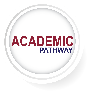 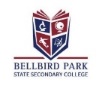 Year 10-12 College Application Form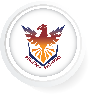 Your application will be confidentialYour application will be confidentialYour application will be confidentialYour application will be confidentialYour application will be confidentialYour application will be confidentialHowever, certain staff including DP, GO, HOY and teachers may need to know non-confidential details of your circumstances in order to make recommendations and adjustments to best support your application.   However, certain staff including DP, GO, HOY and teachers may need to know non-confidential details of your circumstances in order to make recommendations and adjustments to best support your application.   However, certain staff including DP, GO, HOY and teachers may need to know non-confidential details of your circumstances in order to make recommendations and adjustments to best support your application.   However, certain staff including DP, GO, HOY and teachers may need to know non-confidential details of your circumstances in order to make recommendations and adjustments to best support your application.   However, certain staff including DP, GO, HOY and teachers may need to know non-confidential details of your circumstances in order to make recommendations and adjustments to best support your application.   However, certain staff including DP, GO, HOY and teachers may need to know non-confidential details of your circumstances in order to make recommendations and adjustments to best support your application.   Instructions for Senior AARA ApplicationsInstructions for Senior AARA ApplicationsInstructions for Senior AARA ApplicationsInstructions for Senior AARA ApplicationsInstructions for Senior AARA ApplicationsInstructions for Senior AARA ApplicationsTo be considered, this application must be submitted at a minimum of 2 days before the due date.Please refer to the Bellbird Park State Secondary College’s Assessment Policy prior to submission of the application.Granting of AARA is at the discretion of the Principal, Principal’s delegate and approved only:When the student successfully meets eligibility criteria;ANDThe student’s circumstance provides a barrier for eligible students to demonstrate their knowledge and skills in their assessment.To be considered, this application must be submitted at a minimum of 2 days before the due date.Please refer to the Bellbird Park State Secondary College’s Assessment Policy prior to submission of the application.Granting of AARA is at the discretion of the Principal, Principal’s delegate and approved only:When the student successfully meets eligibility criteria;ANDThe student’s circumstance provides a barrier for eligible students to demonstrate their knowledge and skills in their assessment.To be considered, this application must be submitted at a minimum of 2 days before the due date.Please refer to the Bellbird Park State Secondary College’s Assessment Policy prior to submission of the application.Granting of AARA is at the discretion of the Principal, Principal’s delegate and approved only:When the student successfully meets eligibility criteria;ANDThe student’s circumstance provides a barrier for eligible students to demonstrate their knowledge and skills in their assessment.To be considered, this application must be submitted at a minimum of 2 days before the due date.Please refer to the Bellbird Park State Secondary College’s Assessment Policy prior to submission of the application.Granting of AARA is at the discretion of the Principal, Principal’s delegate and approved only:When the student successfully meets eligibility criteria;ANDThe student’s circumstance provides a barrier for eligible students to demonstrate their knowledge and skills in their assessment.To be considered, this application must be submitted at a minimum of 2 days before the due date.Please refer to the Bellbird Park State Secondary College’s Assessment Policy prior to submission of the application.Granting of AARA is at the discretion of the Principal, Principal’s delegate and approved only:When the student successfully meets eligibility criteria;ANDThe student’s circumstance provides a barrier for eligible students to demonstrate their knowledge and skills in their assessment.To be considered, this application must be submitted at a minimum of 2 days before the due date.Please refer to the Bellbird Park State Secondary College’s Assessment Policy prior to submission of the application.Granting of AARA is at the discretion of the Principal, Principal’s delegate and approved only:When the student successfully meets eligibility criteria;ANDThe student’s circumstance provides a barrier for eligible students to demonstrate their knowledge and skills in their assessment.Student DetailsStudent DetailsStudent DetailsStudent DetailsStudent DetailsStudent DetailsStudent Name:Student Name:Student Name:Student Name:Student Name:Student Name:Date of application:  Date of application:  Date of application:  Pathways class:   Pathways class:   Pathways class:   Reason for application (select from the reasons below):     Reason for application (select from the reasons below):     Reason for application (select from the reasons below):     Reason for application (select from the reasons below):     Reason for application (select from the reasons below):     Reason for application (select from the reasons below):      extension of time for a piece or pieces of assessment absence from a scheduled exam access arrangement to assessment to make it more accessible reasonable adjustment for students with disabilities extension of time for a piece or pieces of assessment absence from a scheduled exam access arrangement to assessment to make it more accessible reasonable adjustment for students with disabilities extension of time for a piece or pieces of assessment absence from a scheduled exam access arrangement to assessment to make it more accessible reasonable adjustment for students with disabilities extension of time for a piece or pieces of assessment absence from a scheduled exam access arrangement to assessment to make it more accessible reasonable adjustment for students with disabilities extension of time for a piece or pieces of assessment absence from a scheduled exam access arrangement to assessment to make it more accessible reasonable adjustment for students with disabilities extension of time for a piece or pieces of assessment absence from a scheduled exam access arrangement to assessment to make it more accessible reasonable adjustment for students with disabilitiesSubject/subjects:Subject/subjects:Subject/subjects:Subject/subjects:Subject/subjects:Subject/subjects:Assessment type/types:Assessment type/types:Assessment type/types:Assessment type/types:Assessment type/types:Assessment type/types:Due date/dates:Due date/dates:Due date/dates:Due date/dates:Due date/dates:Due date/dates:Eligibility criteria (select from the conditions and categories below): Eligibility criteria (select from the conditions and categories below): Eligibility criteria (select from the conditions and categories below): Eligibility criteria (select from the conditions and categories below): Eligibility criteria (select from the conditions and categories below): Eligibility criteria (select from the conditions and categories below): Time-frame of conditionCategoryCategoryCategoryCategoryCategory temporary intermittent  permanent Cognitive Physical Sensory Social/emotional Cognitive Physical Sensory Social/emotional Cognitive Physical Sensory Social/emotional Illness  Bereavement Misadventure Illness  Bereavement MisadventureStudent statement explaining reason for application: Information regarding how your disability, impairment and/or medical condition affects you in assessment.Student statement explaining reason for application: Information regarding how your disability, impairment and/or medical condition affects you in assessment.Student statement explaining reason for application: Information regarding how your disability, impairment and/or medical condition affects you in assessment.Student statement explaining reason for application: Information regarding how your disability, impairment and/or medical condition affects you in assessment.Student statement explaining reason for application: Information regarding how your disability, impairment and/or medical condition affects you in assessment.Student statement explaining reason for application: Information regarding how your disability, impairment and/or medical condition affects you in assessment.Parent/Caregiver statement explaining reason for application:Parent/Caregiver statement explaining reason for application:Parent/Caregiver statement explaining reason for application:Parent/Caregiver statement explaining reason for application:Parent/Caregiver statement explaining reason for application:Parent/Caregiver statement explaining reason for application:Supporting evidence (please attach to application):Supporting evidence (please attach to application):Supporting evidence (please attach to application):Supporting evidence (please attach to application):Supporting evidence (please attach to application):Supporting evidence (please attach to application): medical documentation evidence of verified disability  official reports medical documentation evidence of verified disability  official reports medical documentation evidence of verified disability  official reports legal documentation Guidance Officer aware other legal documentation Guidance Officer aware other legal documentation Guidance Officer aware otherParent/Care Giver AcknowledgementParent/Care Giver AcknowledgementParent/Care Giver AcknowledgementParent/Care Giver AcknowledgementParent/Care Giver AcknowledgementI have discussed the grounds for this application with my child and I support the request for additional support for my student. I acknowledge that this is merely a request only and is subject to approval from the Deputy Principal in line with College and Queensland Curriculum and Assessment Authority procedures.I have discussed the grounds for this application with my child and I support the request for additional support for my student. I acknowledge that this is merely a request only and is subject to approval from the Deputy Principal in line with College and Queensland Curriculum and Assessment Authority procedures.I have discussed the grounds for this application with my child and I support the request for additional support for my student. I acknowledge that this is merely a request only and is subject to approval from the Deputy Principal in line with College and Queensland Curriculum and Assessment Authority procedures.I have discussed the grounds for this application with my child and I support the request for additional support for my student. I acknowledge that this is merely a request only and is subject to approval from the Deputy Principal in line with College and Queensland Curriculum and Assessment Authority procedures.I have discussed the grounds for this application with my child and I support the request for additional support for my student. I acknowledge that this is merely a request only and is subject to approval from the Deputy Principal in line with College and Queensland Curriculum and Assessment Authority procedures.Parent Signature:           Parent Signature:           Date:Date:Date:Application SubmissionApplication SubmissionApplication SubmissionApplication SubmissionApplication SubmissionApplications can be submitted in person and delivered to the front office at the college.Applications can be submitted electronically to the Head of Year (HOY), Senior Schooling HOD (HODSS) or Year Level Deputy Principal.Applications can be submitted in person and delivered to the front office at the college.Applications can be submitted electronically to the Head of Year (HOY), Senior Schooling HOD (HODSS) or Year Level Deputy Principal.Applications can be submitted in person and delivered to the front office at the college.Applications can be submitted electronically to the Head of Year (HOY), Senior Schooling HOD (HODSS) or Year Level Deputy Principal.Applications can be submitted in person and delivered to the front office at the college.Applications can be submitted electronically to the Head of Year (HOY), Senior Schooling HOD (HODSS) or Year Level Deputy Principal.Applications can be submitted in person and delivered to the front office at the college.Applications can be submitted electronically to the Head of Year (HOY), Senior Schooling HOD (HODSS) or Year Level Deputy Principal.This section to be completed by the Head of Department or HOYThis section to be completed by the Head of Department or HOYThis section to be completed by the Head of Department or HOYThis section to be completed by the Head of Department or HOYThis section to be completed by the Head of Department or HOYI am satisfied that this application meets the requirements as set down in the College Assessment and AARA policy. 	Yes			      No	        I am satisfied that this application meets the requirements as set down in the College Assessment and AARA policy. 	Yes			      No	        I am satisfied that this application meets the requirements as set down in the College Assessment and AARA policy. 	Yes			      No	        I am satisfied that this application meets the requirements as set down in the College Assessment and AARA policy. 	Yes			      No	        I am satisfied that this application meets the requirements as set down in the College Assessment and AARA policy. 	Yes			      No	        I have checked class progress and the notes and/or draft completed by the student.	Yes			      No	        I have checked class progress and the notes and/or draft completed by the student.	Yes			      No	        I have checked class progress and the notes and/or draft completed by the student.	Yes			      No	        I have checked class progress and the notes and/or draft completed by the student.	Yes			      No	        I have checked class progress and the notes and/or draft completed by the student.	Yes			      No	        I am happy to support this application:  	Yes	☐		      No	        ☐I am happy to support this application:  	Yes	☐		      No	        ☐I am happy to support this application:  	Yes	☐		      No	        ☐I am happy to support this application:  	Yes	☐		      No	        ☐I am happy to support this application:  	Yes	☐		      No	        ☐HOD/HOY Signature:           HOD/HOY Signature:           Date:Date:Date:Comments:Comments:Comments:Comments:Comments:This section to be completed by the Guidance Officer or Deputy PrincipalThis section to be completed by the Guidance Officer or Deputy PrincipalThis section to be completed by the Guidance Officer or Deputy PrincipalThis section to be completed by the Guidance Officer or Deputy PrincipalThis section to be completed by the Guidance Officer or Deputy PrincipalApproved:                                Yes			      No	        
Approved:                                Yes			      No	        
Approved:                                Yes			      No	        
Approved:                                Yes			      No	        
Approved:                                Yes			      No	        
Granted to (date and timeline): Granted to (date and timeline): Granted to (date and timeline): Granted to (date and timeline): Granted to (date and timeline): DP Signature:           DP Signature:           Date:Date:Date:Adjustments and Procedures:Adjustments and Procedures:Adjustments and Procedures:Adjustments and Procedures:Adjustments and Procedures:OFFICE ONLYOFFICE ONLYOFFICE ONLYOFFICE ONLYOFFICE ONLY scanned and upload to Support Provisions student and parent/caregiver notified of outcomes college staff notified of AARA and arrangements scanned and upload to Support Provisions student and parent/caregiver notified of outcomes college staff notified of AARA and arrangements scanned and upload to Support Provisions student and parent/caregiver notified of outcomes college staff notified of AARA and arrangements scanned and upload to Support Provisions student and parent/caregiver notified of outcomes college staff notified of AARA and arrangements scanned and upload to Support Provisions student and parent/caregiver notified of outcomes college staff notified of AARA and arrangements